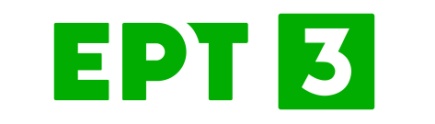 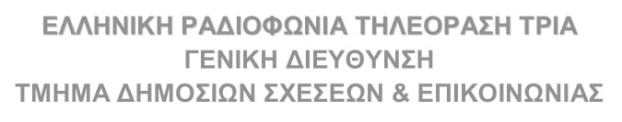 ΤΡΟΠΟΠΟΙΗΣΗ ΠΡΟΓΡΑΜΜΑΤΟΣΤετάρτη 30/11/22………………………………….07:30 | ΣΤΟ ΤΡΑΠΕΖΙ ΤΟΥ ΓΕΙΤΟΝΑ -12ος ΚΥΚΛΟΣ (Α΄ΤΗΛΕΟΠΤΙΚΗ ΜΕΤΑΔΟΣΗ)   [AT OUR NEIGHBOUR’S TABLE (S12-2021)]Σειρά ντοκιμαντέρ παραγωγής  berlin producers/ ZDF/ arte 2020 που θα ολοκληρωθεί σε 12 ημίωρα επεισόδιαΗ σειρά  At our Neighbour's Table παρουσιάζει  τους γαστρονομικούς θησαυρούς των ανθρώπων που γνωρίζουν το φαγητό  καλύτερα: αγρότες, αμπελουργοί, σεφ, νοικοκυρές, ψαράδες και πολλοί άλλοι. Επισκεπτόμαστε ανθρώπους σε διάφορες περιοχές και τους συνοδεύουμε στην καθημερινή τους ζωή. Εκτός από την προετοιμασία των τυπικών τοπικών πιάτων, ρίχνουμε μια ματιά στην παραγωγή ή την αγορά των συστατικών. Μάθετε τι σημαίνει μαγείρεμα στους διαφορετικούς πολιτισμούς και περιοχές της Ευρώπης και του υπόλοιπου κόσμου.Επεισόδιο 12ο : Δυτική Σικελία [Western Sicily, Italy]Τι έχει γεύση αμυγδάλου με νότα ντομάτας και πιπεράτο φινίρισμα; Όταν τα αδέρφια, Αντρέα και Σαλβατόρε Μάνο δοκιμάζουν το νέο τους ελαιόλαδο, είναι σαν να δοκιμάζουν κρασί. Ο Σαλβατόρε χρησιμοποιεί το λάδι στην κουζίνα για Σικελιάνικα πιάτα, όπως caponata με μελιτζάνες και arancini, τηγανητοί κεφτέδες ρυζιού. Μια ακόμη σπεσιαλιτέ είναι το κέικ Cassata al Forno με γέμιση ρικότα.08:00 |  ΘΡΟΝΙΚΗ ΕΟΡΤΗ ΤΟΥ ΟΙΚΟΥΜΕΝΙΚΟΥ ΠΑΤΡΙΑΡΧΕΙΟΥ       WEBTV ERTflixΠΑΝΣΕΠΤΟΣ ΠΑΤΡΙΑΡΧΙΚΟΣ ΝΑΟΣ - ΦΑΝΑΡΙ                        -απευθείας σύνδεση-10:00 | ΜΕΡΑ ΜΕ ΧΡΩΜΑ                Καθημερινή εκπομπή παραγωγής ΕΡΤ3 2022.Ένα 90λεπτο ενημερωτικό και ψυχαγωγικό μαγκαζίνο με έμφαση στον πολιτισμό, τις επιστήμες, το περιβάλλον, την καινοτομία, την επιχειρηματικότητα,  αλλά και την καθημερινότητα του πολίτη.Με απευθείας συνδέσεις, προσκεκλημένους στο στούντιο και στοχευμένα ρεπορτάζ, η «Μέρα με Χρώμα» υπόσχεται να αναδείξει τα μικρά και τα μεγάλα θέματα που απασχολούν τον πολίτη και την κοινωνία.Η κάμερα της ΕΡΤ3, θα είναι εκεί έξω καθημερινά καταγράφοντας όσα συμβαίνουν.Παρουσίαση: Έλσα ΠοιμενίδουΑρχισυνταξία: Τζένη ΕυθυμιαδουΡεπορτάζ: Όλγα ΔαδίνηΔημοσιογραφική υποστήριξη: Ματθαίος ΜπατίλαςΜοντάζ: Γιάννης ΟυρουτζόγλουΣκηνοθεσία: Γιώργος Μπότσος-Νίκη ΙντζέΠαραγωγή: Βίλη Κουτσουφλιανιώτη-Γιώργος Τζιρμάκης………………………………….(ζωντανή σύνδεση με Φανάρι στις 08:00- δεν θα μεταδοθούν τα ξένα ντοκιμαντέρ ΑΠΙΘΑΝΑ ΤΑΞΙΔΙΑ ΜΕ ΤΡΕΝΟ και ΑΠΙΘΑΝΕΣ ΙΣΤΟΡΙΕΣ- οι υπόλοιπες μεταδόσεις μέσα στην ημέρα, αλλά και τα ξημερώματα μένουν ως έχουν)